На этикетке Наименование продукцииМодель и (или) артикулТорговый знак (при наличии)Страна изготовленияНаименование изготовителя Адрес изготовителя Размер, цвет, состав Гарантийные обязательства (при наличии)Дата изготовления: мм.ггггНомер партии (при необходимости) 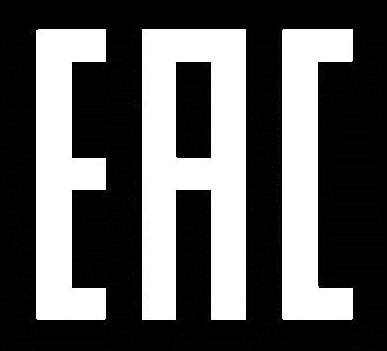 